ВведениеПолномочная конференция 2010 года вновь подтвердила важность сохранения и укрепления принципа многоязычия и равноправного использования шести официальных языков Союза в работе МСЭ. В Резолюции 154 (Пересм. Пусан, 2014 г.) ПК-14 Совету МСЭ поручено, в том числе:…предусмотреть соответствующие способы и меры содействия своевременной и одновременной подготовке документации и публикаций МСЭ на шести языках;… осуществить и проконтролировать надлежащие оперативные меры, в частности:–	продолжать проведение анализа деятельности служб документации и публикаций МСЭ с целью устранения какого-либо дублирования в работе и создания синергии;–	содействовать своевременному и одновременному обеспечению высококачественных и эффективных лингвистических услуг (устный перевод, документация, публикации и информационные материалы открытого характера) на шести языках в поддержку стратегических целей Союза;-	продолжать внедрение разумного и эффективного применения информационно-коммуникационных технологий в деятельности, связанной с использованием языков и изданием публикаций, принимая во внимание опыт, накопленный в других международных организациях, и примеры передового опыта;–	продолжать изучать и осуществлять все возможные меры, направленные на сокращение размеров и объема документов (ограничения в отношении количества страниц, резюме, материалы в приложениях или гипертекстовые ссылки) и обеспечение более "экологичных" собраний там, где это оправдано, не нанося ущерба качеству и содержанию переводимых и публикуемых документов и четко памятуя о необходимости достижения цели системы Организации Объединенных Наций – обеспечения многоязычия;–	в приоритетном порядке принять, по мере возможности, все необходимые меры по равноправному использованию шести языков на веб-сайте МСЭ в части многоязычного содержания и удобного для пользователя использования сайта;...   осуществлять контроль за деятельностью, проводимой Секретариатом МСЭ по:...–     	объединению всех существующих баз данных для определений и терминологии в централизованную систему, предусмотрев надлежащие меры по ее ведению, расширению и обновлению; Председатель Комитета по стандартизации терминологии МСЭ-Т (КСТ), Координационного комитета по терминологии МСЭ-R (ККТ), а также Рабочей группы Совета по языкам (РГС-Яз) г-н И.Хоббаллах провел большую работу по координации деятельности КСТ и ККТ, а также РГС-Яз, а том числе проводил совместные заседания ККТ и КСТ.  Такая практика показывает целесообразность иметь в МСЭ единый рабочий орган, занимающийся вопросами терминологии и равноправного использования всех шести языков Союза.В Резолюции 154 (Пересм. Гвадалахара, 2010 г.) Совету было поручено рассматривать, совместно с консультативными группами Секторов, виды материалов, которые будут включаться в выходные документы и переводиться;БСЭ с момента ВАСЭ-12 провело большую работу по письменному переводу отдельных важных Рекомендаций, утверждаемых по альтернативной процедуре утверждения (AAP), на индивидуальной основе объемом до 1000 страниц на каждый двухгодичный период. При этом, по договоренности с региональными организациями, с целью минимизации финансовых затрат, были привлечены внешние организации. Необходимо провести работу по оценке качества переведенных рекомендаций и продолжить эту работу над следующим блоком рекомендаций и, в случае, значительного снижения затрат при использовании аутсорсинга, рассмотреть возможность удвоения числа страниц для перевода рекомендаций, утвержденных по процедуре ААР.  ПредложениеRCC/47A5/1Бюро стандартизации электросвязи продолжить практику перевода переводе Рекомендаций МСЭ-Т, утвержденных по процедуре ААР, провести анализ качества перевода и понесенных расходов. Просить БСЭ рассмотреть возможность удвоения числа страниц для перевода таких рекомендаций. RCC/47A5/2Продолжить работу КСТ в тесной координации с ККТ МСЭ-R и РГ Совета по языкам. Продолжить практику проведения совместных заседаний КСТ и ККТ, с представлением информации  и вынесении вопросов общего характера на РГС-Яз, при необходимостиRCC/47A5/3Рассмотреть целесообразность формирования в МСЭ единого рабочего органа, занимающегося вопросами терминологии и равноправного использования всех шести языков Союза, с избранием на ВАСЭ и АР экспертов для работы в этом органе в ранге заместителей председателя.RCC/47A5/4Обеспечить равноправное представление информации на сайте МСЭ-Т на всех официальных языках Союза.MOD       RCC/47A5/5Резолюция 67 (Пересм. , 201 г.)Использование в Секторе стандартизации электросвязи МСЭ языков Союза на равной основе(Йоханнесбург, 2008 г.; Дубай, 2012 г.)Всемирная ассамблея по стандартизации электросвязи (),признаваяa)	принятие Полномочной конференцией Резолюции 154 (Пересм. , 201 г.) об использовании шести официальных языков Союза на равной основе, в которой Совету МСЭ и Генеральному секретариату даются указания о том, как обеспечить равный режим использования шести языков;b)	решения Совета о централизации функций редактирования на разных языках в Генеральном секретариате (Департамент конференций и публикаций), в которых Секторы призываются представлять заключительные тексты только на английском языке (такой порядок применяется также к терминам и определениям),учитывая,a)	что в соответствии с Резолюцией 154 (Пересм. , 201 г.) Полномочной конференции Совету поручается продолжить работу Рабочей группы Совета по языкам, для того чтобы она следила за достигнутыми результатами и представляла Совету отчеты о выполнении этой Резолюции;b)	значение предоставления информации на всех официальных языках Союза на равной основе на веб-страницах Сектора стандартизации электросвязи МСЭ (МСЭ-Т),отмечая,что в соответствии с Резолюцией 67 (Йоханнесбург, 2008 г.) Всемирной ассамблеи по стандартизации электросвязи (ВАСЭ) о создании Комитета по стандартизации терминологии (КСТ) был учрежден КСТ,решает,1	что исследовательским комиссиям МСЭ-Т в соответствии с их кругом ведения следует продолжать работу над техническими и эксплуатационными терминами и их определениями только на английском языке;2	что работа по терминологии в области стандартизации в МСЭ-Т основывается на предложениях, представляемых исследовательскими комиссиями на английском языке, при проведении обсуждения и принятии перевода на другие пять официальных языков, предоставляемого Генеральным секретариатом, и что это обеспечивается КСТ;3	что исследовательские комиссии МСЭ-Т, предлагающие термины и определения, должны использовать руководящие принципы, приведенные в Приложении B к "Руководству для авторов по подготовке проектов Рекомендаций МСЭ-Т";4	что в тех случаях, когда одни и те же термин и/или понятие определяются несколькими исследовательскими комиссиями МСЭ-Т, следует принять меры к тому, чтобы были выбраны единый термин и единое определение, приемлемые для всех заинтересованных исследовательских комиссий МСЭ-Т;5	что при выборе терминов и разработке определений исследовательские комиссии МСЭ-Т должны учитывать устоявшееся использование терминов и действующие определения в МСЭ, в частности те термины и определения, которые встречаются в онлайновой базе данных МСЭ по терминам и определениям;6	что Бюро стандартизации электросвязи (БСЭ) должно собирать все новые термины и определения, которые предлагаются исследовательскими комиссиями МСЭ-Т на основе консультации с КСТ, и вносить их в онлайновую базу данных МСЭ по терминам и определениям;7	что КСТ следует работать в тесном сотрудничестве с Координационным комитетом по терминологии (ККТ) Сектора радиосвязи МСЭ, 8.	чтопоручает Директору Бюро стандартизации электросвязи1	продолжать переводить все Рекомендации, утвержденные согласно традиционному процессу утверждения (ТПУ), на все языки Союза;2	переводить все отчеты Консультативной группы по стандартизации электросвязи (КГСЭ) на все языки Союза;3	включать в циркуляр с уведомлением об утверждении той или иной Рекомендации указание на то, будет ли она переводиться,предлагает Советупринять соответствующие меры для обеспечения наличия информации на веб-сайтах МСЭ на всех официальных языках Союза на равной основе в рамках бюджетных ограниченийпоручает Консультативной группе по стандартизации электросвязирассмотреть вопрос о том, какой механизм был бы оптимальным для принятия решений относительно того, какие Рекомендации, утвержденные согласно альтернативному процессу утверждения (АПУ), должны переводиться, в свете соответствующих решений Совета.NOC        RCC/47A5/6Приложение 1
(к Резолюции 67)Приложение 2
(к Резолюции 67)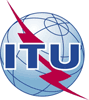 Всемирная ассамблея по стандартизации электросвязи (ВАСЭ-16)
Хаммамет, 25 октября – 3 ноября 2016 годаВсемирная ассамблея по стандартизации электросвязи (ВАСЭ-16)
Хаммамет, 25 октября – 3 ноября 2016 года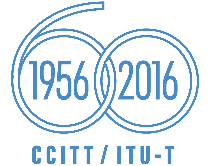 ПЛЕНАРНОЕ ЗАСЕДАНИЕПЛЕНАРНОЕ ЗАСЕДАНИЕДополнительный документ 5
к Документу 47-RДополнительный документ 5
к Документу 47-R27 сентября 2016 года27 сентября 2016 годаОригинал: русскийОригинал: русскийГосударства  Члены МСЭ, Члены Регионального содружества
в области связи (РСС)Государства  Члены МСЭ, Члены Регионального содружества
в области связи (РСС)Государства  Члены МСЭ, Члены Регионального содружества
в области связи (РСС)Государства  Члены МСЭ, Члены Регионального содружества
в области связи (РСС)ИСПОЛЬЗОВАНИЕ ЯЗЫКОВ СОЮЗА В МСЭ-Т НА РАВНОЙ ОСНОВЕ ПРОЕКТ пересмотра Резолюции 57ИСПОЛЬЗОВАНИЕ ЯЗЫКОВ СОЮЗА В МСЭ-Т НА РАВНОЙ ОСНОВЕ ПРОЕКТ пересмотра Резолюции 57ИСПОЛЬЗОВАНИЕ ЯЗЫКОВ СОЮЗА В МСЭ-Т НА РАВНОЙ ОСНОВЕ ПРОЕКТ пересмотра Резолюции 57ИСПОЛЬЗОВАНИЕ ЯЗЫКОВ СОЮЗА В МСЭ-Т НА РАВНОЙ ОСНОВЕ ПРОЕКТ пересмотра Резолюции 57Резюме:Данный вклад предлагает дальнейшее укрепление равноправного использования языков в МСЭ-Т, в том числе путем расширения практики перевода рекомендаций, утвержденных по АПУ и усиления координации и формирования совместного органа по терминологии между МСЭ-Т и МСЭ-R. С этой целью также предлагаются  соответствующие изменения в Резолюцию 67